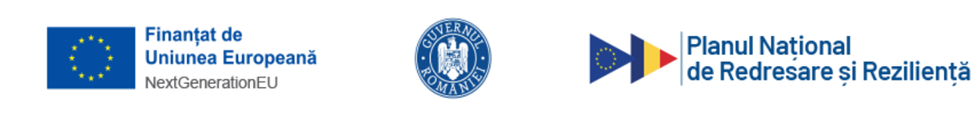 ANEXA 1.4DECLARAȚIE PRIVIND CONFLICTUL DE INTERESESubsemnatul/subsemnata _______________________________________________________________________, având funcția de _____________________________, în cadrul __________________________________________, cunoscând că falsul în declarații este pedepsit de Codul Penal, declar pe propria răspundere, în baza informațiilor pe care le dețin la această dată, că participarea în cadrul proiectului __________________________________________, nu este de natură a crea o situație de conflict de interese în conformitate cu prevederile art. 61 – Conflictul de interese din Regulamentul (UE, Euratom) 2018/1046. Notă: Prezenta declarație va fi completată atât de Reprezentantul legal  si depusa laolaltă cu cererea de finanțare, cât și de fiecare membru al echipei de proiect, ulterior, în etapa de implementare.Reprezentant legal și membrii echipelor de proiect Nume și prenume _____________________________Dată 	_____________________________Semnătură 